Skýrsla um samráð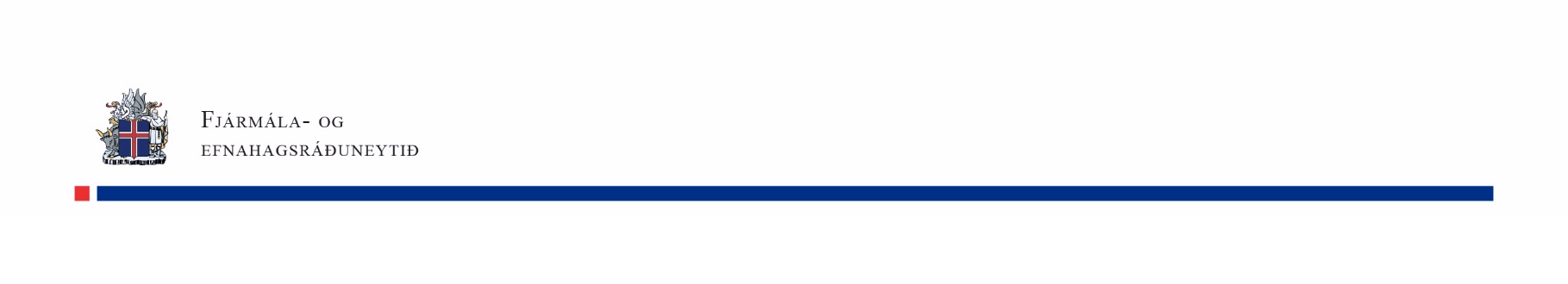 Efni samráðsDrög að frumvarpi til laga um breytingu á lögum nr. 91/1998, með síðari breytingum (gildistími útgefinna álita, hækkun gjalds).Samráð hófst31. janúar 2019. Samráði lauk14. febrúar 2019.Fjöldi umsagna1.UmsagnaraðilarSamtök atvinnulífsins. Samantekt um umsagnir og viðbrögðSamtök atvinnulífsins lögðu til að bætt yrði við heimild í ákveðnum tilvikum til þess að framlengja gildi álita umfram þau fimm ár sem frumvarpið gerir ráð fyrir. 